Quincy & Pebbles – Colour me in too!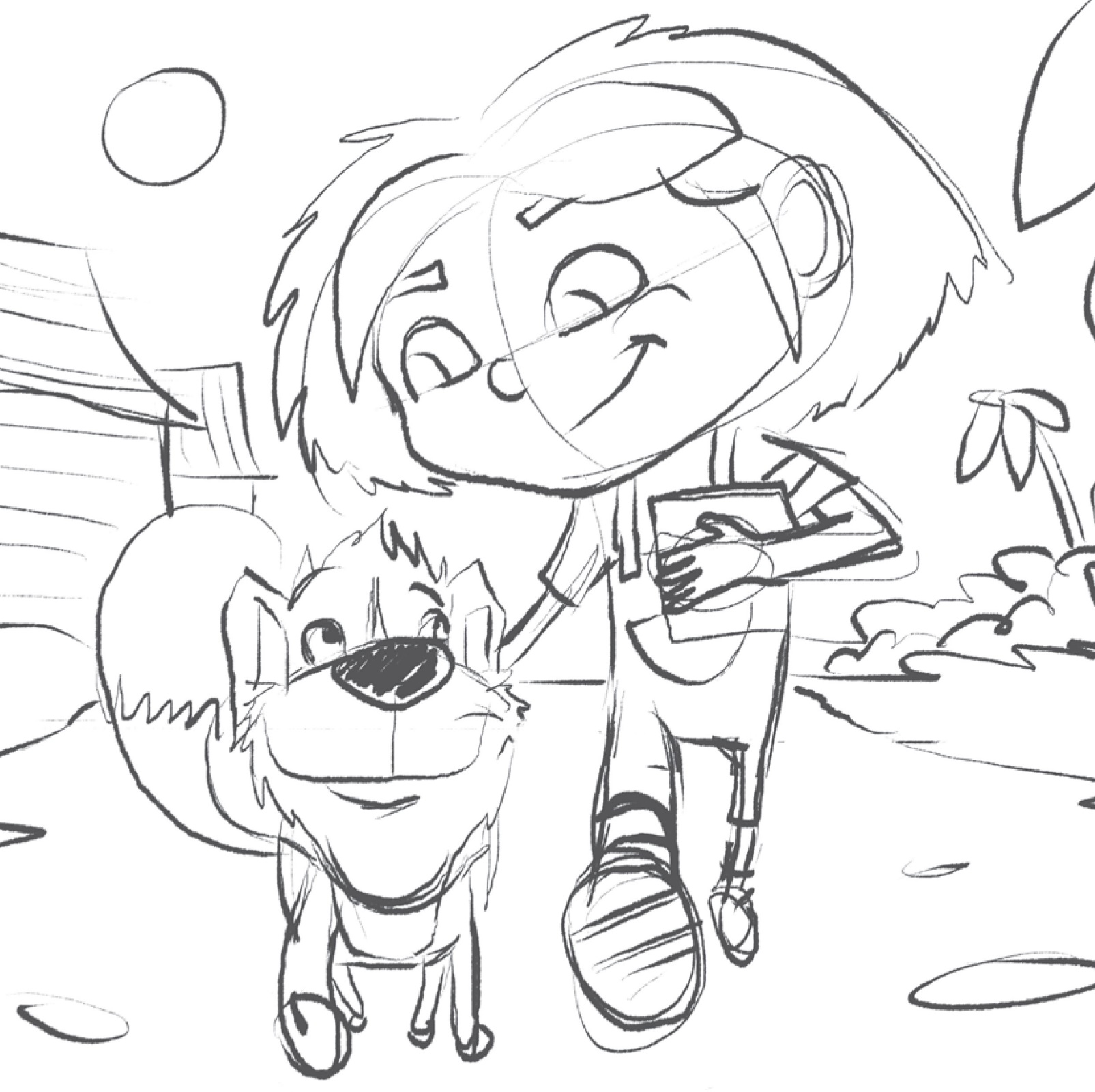 